08.11. 2019	                    	     		     	                                           №   526«Об утверждении Положения о постоянно действующей Экспертной  комиссии по архивному делопроизводству»С целью приведения в соответствие с действующим законодательством РФ нормативно-правовых актов администрации поселка Березовка, руководствуясь Федеральным Законом от 06.10.2003 № 131-ФЗ  «Об общих принципах организации местного самоуправления в Российской Федерации»,Федеральным законом от 22.10.2004 № 125-ФЗ «Об архивном деле в Российской Федерации», Уставом поселка Березовка ПОСТАНОВЛЯЮ: 1. Утвердить Положение о постоянно действующей Экспертной  комиссии по архивному делопроизводству (далее по тексту - Положение), согласно  Приложению. 2. Признать утратившими силу Постановление  администрации поселка Березовка   от 01.11.2016 № 476 «Об утверждении Положения о постоянно действующей Экспертной  комиссии по архивному делопроизводству», Постановление администрации поселка Березовка от 13.01.2017 № 4 «О внесении изменений в Постановление  администрации поселка Березовка   от 01.11.2016  № 476 «Об утверждении Положения о постоянно действующей Экспертной  комиссии по архивному делопроизводству».3. Контроль над исполнением настоящего Постановления возложить на Заместителя Главы поселка Березовка по жизнеобеспечению Маханько А.Б.4. Настоящее Постановление  вступает в силу со дня, следующего за днем опубликования в общественно-политической газете Березовского района «Пригород».  Глава  поселка                                                                                    	 С.А. Суслов  Приложение                                                                           к Постановлению                                                                          администрации поселка Березовка                                                                         от 08.11.2019 № 526 ПОЛОЖЕНИЕ О ПОСТОЯННО ДЕЙСТВУЮЩЕЙ ЭКСПЕРТНОЙ КОМИССИИ ПО АРХИВНОМУ ДЕЛОПРОИЗВОДСТВУI. Общие положения1. Положение об Экспертной комиссии по архивному делопроизводству (далее - Положение) разработано в соответствии с подпунктом 9 пункта 6 Положения о Федеральном архивном агентстве, утвержденного Указом Президента Российской Федерации от 22 июня 2016 N 293.2. Экспертная комиссия администрации поселка Березовка (далее - ЭК) создается в целях организации и проведения методической и практической работы по экспертизе ценности документов, образовавшихся в деятельности организации.3. ЭК является совещательным органом при Главе поселка Березовка, создается распоряжением Главы поселка Березовка и действует на основании Положения, утвержденного Главой поселка Березовка.4. Персональный состав ЭК определяется распоряжением Главы поселка Березовка.В состав ЭК включаются: председатель комиссии, секретарь комиссии, делопроизводитель, сотрудники администрации поселка Березовка (по согласованию).Председателем ЭК назначается заместитель Главы поселка Березовка по вопросам жизнеобеспечения.5. В своей работе ЭК руководствуется Федеральным законом от 22.10.2004 N 125-ФЗ "Об архивном деле в Российской Федерации", законами и иными нормативными правовыми актами Российской Федерации, правилами организации хранения, комплектования, учета и использования документов Архивного фонда Российской Федерации и других архивных документов в государственных органах, органах местного самоуправления и организациях, законами и иными нормативными правовыми актами субъектов Российской Федерации в области архивного дела.II. Функции Экспертной комиссии6. Экспертная комиссия осуществляет следующие функции:6.1. Организует ежегодный отбор дел, образующихся в деятельности организации, для хранения и уничтожения.6.2. Рассматривает и принимает решения о согласовании:а) описей дел постоянного хранения управленческой и иных видов документации;б) перечня проектов/объектов, проблем/тем, научно-техническая документация по которым подлежит передаче на постоянное хранение;в) описей дел по личному составу;г) описей дел временных сроков хранения (свыше 10 лет);д) номенклатуры дел администрации поселка Березовка;е) актов с указанием документов, подлежащих уничтожению (не подлежащих хранению);ж) актов об утрате документов;з) актов о неисправимом повреждении архивных документов;        и) проектов локальных нормативных актов и методических документов организации по делопроизводству и архивному делу.6.3. Обеспечивает представление на утверждение Экспертно-проверочной комиссии архивного агентства Красноярского края (далее – ЭПК), согласованных ЭК описей дел постоянного хранения управленческой и иных видов документации, научно-технической документации, подлежащей передаче на постоянное хранение.6.4. Обеспечивает представление на согласование ЭПК архивного агентства Красноярского края согласованные ЭК описи дел по личному составу, акты об утрате документов, акты о неисправимых повреждениях архивных документов.6.5. Совместно с главным специалистом архивного организационного отдела администрации Березовского района принимает решение о согласовании номенклатуры.III. Права Экспертной комиссии7. ЭК имеет право:7.1. Давать рекомендации сотрудникам администрации поселка Березовка по вопросам разработки номенклатур дел и формирования дел в делопроизводстве, экспертизы ценности документов, розыска недостающих дел постоянного срока хранения и дел по личному составу, упорядочения и оформления документов для передачи в архив администрации поселка Березовка.7.2. Запрашивать у сотрудников администрации поселка Березовка   письменные объяснения о причинах утраты, порчи или несанкционированного уничтожения документов постоянного и временных (свыше 10 лет) сроков хранения, в том числе документов по личному составу.7.3. Заслушивать на своих заседаниях сотрудников администрации поселка Березовка о ходе подготовки документов к передаче на хранение в архив, об условиях хранения и обеспечения сохранности документов, в том числе Архивного фонда Российской Федерации, о причинах утраты документов.7.4. Приглашать на заседания ЭК в качестве консультантов и экспертов представителей научных, общественных и иных организаций.7.5. Не принимать к рассмотрению и возвращать на доработку документы, подготовленные с нарушением правил организации хранения, комплектования, учета и использования документов Архивного фонда Российской Федерации и других архивных документов в государственных органах, органах местного самоуправления и организациях.7.6. Информировать Главу поселка  Березовка по вопросам, относящимся к компетенции ЭК.IV. Организация работы Экспертной комиссии8. ЭК взаимодействует с ЭПК архивного агентства Красноярского края, а также с архивом Березовского района.9. Вопросы, относящиеся к компетенции ЭК, рассматриваются на ее заседаниях, которые проводятся по мере необходимости. Все заседания ЭК протоколируются.10. Заседание ЭК и принятые решения считаются правомочными, если на заседании присутствует более половины ее состава.11. Решения ЭК принимаются по каждому вопросу (документу) отдельно большинством голосов присутствующих на заседании членов комиссии. При разделении голосов поровну решение принимает председатель ЭК.Право решающего голоса имеют только члены ЭК, приглашенные консультанты и эксперты имеют право совещательного голоса.12. Ведение делопроизводства ЭК возлагается на секретаря ЭК.СОГЛАСОВАНОАрхив Администрации Березовского района____________________А.А. Петрулевич«____»______________2019 г.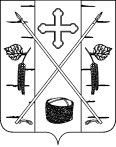 АДМИНИСТРАЦИЯ ПОСЕЛКА БЕРЕЗОВКАБЕРЕЗОВСКОГО РАЙОНА КРАСНОЯРСКОГО КРАЯПОСТАНОВЛЕНИЕп. Березовка